ANEXO II - Declaração de rendaEu,________________________________, RG ___________________________________, CPF_____________________O/A candidato/aMembro da família (MF) do/a candidato/aDeclaro para os devidos fins que sou:Trabalhador/a Assalariado/a sem carteira assinada*Trabalhador/a Assalariado/a sem contracheque*Agricultor/a FamiliarProfissional Liberal/Autônomo/a*Trabalhador/a Informal*Aluguel/Arrendamento de bens móveis/imóveisBolsista acadêmico (Iniciação Científica, Extensão, Monitoria, etc)*Bolsista de permanência estudantil (BAP, Monitoria Inclusiva e Bolsa Permanência do MEC)*Beneficiário de auxílio/s de assistência estudantil da UFSB (moradia, alimentação, transporte e creche)Benefícios sociais*Rescisão, Seguro desemprego e FGTS.*Descreva qual a atividade que você realiza:  	 Recebi a renda bruta descrita abaixo: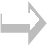 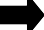 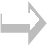 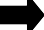 Caso você possua dois tipos de renda, no campo “Descrição da renda”, indique a origem da renda 1, renda 2 e renda 3. Exemplo 1: Renda 1 - auxílio/bolsas da UFSB, Renda 2: Bolsa de iniciação científica (CNPQ, PIBID, etc)Exemplo 2: Renda 1 - Auxílio Brasil, Renda 2 – Trabalho Informal, Renda 3 - DoaçãoRatifico serem verdadeiras as informações prestadas, estando ciente de que a informação falsa incorrerá nas penas do crime do art. 299 do Código Penal (falsidade ideológica), além de, caso configurada a prestação de informação falsa, apurada a qualquer tempo, em procedimento que assegure o contraditório e a ampla defesa, ensejará o cancelamento em procedimento que assegure o contraditório e a ampla defesa, ensejará o cancelamento da concessão de bolsa e ressarcimento dos valores recebidos a agência de fomento pelo candidato/a bolsista.. 	,	de	de	 Local e dataAssinatura do/a declarante